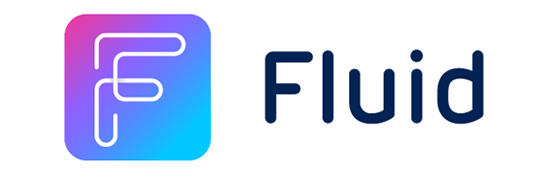 {Project.Name}Project Dashboard
Status as of {StatusReportThis.ReportDate}{Project.Name} – SUMMARY{Project.Name} – SUMMARY{Project.Name} – SUMMARY{Project.Name} – SUMMARYBusiness Owner{Project.Owners.Name}Project Manager{Project.PrimaryPMs.Name}Business Driver{Project.Driver}Start Date{Project.StartDate}Portfolio{Project.Portfolio.parentName}Sub Portfolio{Project.SubPortfolio}Project Category{Project.Category}Cost Centre{Project.CostCentre}Implementation Date{Project.ImplementationDate}End Date{Project.EndDate}Description{Project.DescriptionPlain}Proposed Solution{Project.ProposedSolutionPlain}SUB PROJECTSSUB PROJECTSSUB PROJECTS{@subproject}Sub Project NameProject DescriptionProposed Solution{ProjectName}  {DescriptionPlain}{ProposedSolutionPlain}PROJECT STATUSPROJECT STATUSPROJECT STATUSPROJECT STATUSPROJECT STATUSStatus Report Date: {StatusReportThis.ReportDate}{StatusReportThis.ReportDate}Current RAG:{StatusReportThis.RAGStatus}[BK_COLOR]Project Status:
{StatusReportThis.Strapline}Project Status:
{StatusReportThis.Strapline}Project Status:
{StatusReportThis.Strapline}Project Status:
{StatusReportThis.Strapline}Project Status:
{StatusReportThis.Strapline}Key Accomplishments: 
{StatusReportThis.AchievementsPlain}Key Accomplishments: 
{StatusReportThis.AchievementsPlain}Upcoming Key Activities: 
{StatusreportThis.NextStepsPlain}Upcoming Key Activities: 
{StatusreportThis.NextStepsPlain}Upcoming Key Activities: 
{StatusreportThis.NextStepsPlain}COMPONENT RAGS & PATH TO GREENCOMPONENT RAGS & PATH TO GREENCOMPONENT RAGS & PATH TO GREENCOMPONENT RAGS & PATH TO GREENCOMPONENT RAGS & PATH TO GREENCOMPONENT RAGS & PATH TO GREEN{@StatusReportThis.ComponentRags} [^Value=Red,Amber]COMPONENTRAGMITIGATING ACTIONSDUE DATEOWNERLinked Risk/Issue{Key}{Value}[BK_COLOR]{Commentary}{GreenDate}{OwnerPerson.Name}{CRAIDName}{@ActivityPhases}Project PhasesEnd Date{Phase}{EndMonth}PROJECT FINANCIALS ({ProjectFinancials.CurrencyCode})PROJECT FINANCIALS ({ProjectFinancials.CurrencyCode})PROJECT FINANCIALS ({ProjectFinancials.CurrencyCode})PROJECT FINANCIALS ({ProjectFinancials.CurrencyCode})PROJECT FINANCIALS ({ProjectFinancials.CurrencyCode})PROJECT FINANCIALS ({ProjectFinancials.CurrencyCode})PROJECT FINANCIALS ({ProjectFinancials.CurrencyCode})PROJECT FINANCIALS ({ProjectFinancials.CurrencyCode})PROJECT FINANCIALS ({ProjectFinancials.CurrencyCode})PROJECT FINANCIALS ({ProjectFinancials.CurrencyCode})Life to Date Release Funding{ProjectFinancials.FundingAmountReleasedValue}{ProjectFinancials.FundingAmountReleasedValue}ACTUALS SPEND TO DATEACTUALS SPEND TO DATE{ProjectFinancials.LifeToDateActualsValue}{ProjectFinancials.LifeToDateActualsValue}ESTIMATED PROJECT COST AT COMPLETIONESTIMATED PROJECT COST AT COMPLETION{ProjectFinancials.TotalProjectEACValue}{ProjectFinancials.CurrentFinancialYearValue} FINANCIAL YEAR{ProjectFinancials.CurrentFinancialYearValue} FINANCIAL YEAR{ProjectFinancials.CurrentFinancialYearValue} FINANCIAL YEAR{ProjectFinancials.CurrentFinancialYearValue} FINANCIAL YEAR{ProjectFinancials.CurrentFinancialYearValue} FINANCIAL YEAR{ProjectFinancials.CurrentFinancialYearValue} FINANCIAL YEAR{ProjectFinancials.CurrentFinancialYearValue} FINANCIAL YEAR{ProjectFinancials.CurrentFinancialYearValue} FINANCIAL YEAR{ProjectFinancials.CurrentFinancialYearValue} FINANCIAL YEAR{ProjectFinancials.CurrentFinancialYearValue} FINANCIAL YEARRELEASED FUNDINGRELEASED FUNDINGAPPROVED FORECASTAPPROVED FORECASTACTUALSACTUALSREMAINING FORECASTREMAINING FORECASTFULL YEAR FORECASTFULL YEAR FORECAST{ProjectFinancials.CYFundingAmountValue}{ProjectFinancials.CYFundingAmountValue}{ProjectFinancials.CYApprovedForecastValue}{ProjectFinancials.CYApprovedForecastValue}{ProjectFinancials.YTDCashActualValue}{ProjectFinancials.YTDCashActualValue}{ProjectFinancials.ROYCashForecastValue}{ProjectFinancials.ROYCashForecastValue}{ProjectFinancials.CYCashEACValue}{ProjectFinancials.CYCashEACValue}SUB PROJECT STATUSSUB PROJECT STATUSSUB PROJECT STATUSSUB PROJECT STATUSSUB PROJECT STATUSSUB PROJECT STATUSSUB PROJECT STATUS{@subproject}Project NameReport DateRAGProject StatusKey AccomplishmentsUpcoming Key Activities{ProjectName}{ShowRAG.ReportDate}{ShowRAG.RAGStatus}[BK_COLOR]{ShowRAG.Strapline}{ShowRAG.AchievementsPlain}{ShowRAG.NextStepsPlain}RISKS AND ISSUESRISKS AND ISSUESRISKS AND ISSUESRISKS AND ISSUESRISKS AND ISSUESRISKS AND ISSUESRISKS AND ISSUESRISKS AND ISSUESRISKS AND ISSUES{@Craid}[^Type=Issue,Risk]ID andTypeProject NameTitleDue DateSEVMitigationRAGStatusOwner#{ShortCode} {Type}{Activity.Name}{Title}{DescriptionPlain}{DueDate }{Impact}{MitigationPlain}{RAG}[BK_COLOR]{Strapline} {Owner.Name}SCHEDULEIMAGE_SCHEDULEIMAGE_SCHEDULEIMAGE_SCHEDULEIMAGE_SCHEDULEIMAGE_SCHEDULEIMAGE_SCHEDULEIMAGE_SCHEDULEIMAGE_SCHEDULE{@Schedule}ID and TypeProject NameTitleStart DateDue DateRAGStatusOwner#{ShortCode} {TaskType}{Activity.Name}{Title}{StartDate}{DueDate}{RAG}[BK_COLOR]{Strapline}{Owner.Name}OUTGOING DEPENDENCIESOUTGOING DEPENDENCIESOUTGOING DEPENDENCIES{@outgoingdep}ID Project NameOutgoing DependenciesToDue DateRAGStatusOwner#{ShortCode}{Activity.Name}{Title}{DependencyOn}{DueDate}{RAG}[BK_COLOR]{Strapline}{Owner.Name}INCOMING DEPENDENCIESINCOMING DEPENDENCIES{@incomingdep}IDFromIncoming DependenciesDue DateRAGStatusOwner#{ShortCode}{Activity.Name}{Title}{DueDate}{RAG}[BK_COLOR]{Strapline}{Owner.Name}QUALITATIVE BENEFITSQUALITATIVE BENEFITSQUALITATIVE BENEFITSQUALITATIVE BENEFITSQUALITATIVE BENEFITSQUALITATIVE BENEFITSQUALITATIVE BENEFITSQUALITATIVE BENEFITS{@qualitativebenefit}Id - SubTypeTitleDescriptionStatusStart DateOwnerStraplineRAG#{Id} - {SubType}{Title} {DescriptionPlain}{OwnerStatus}{StartDate}{Owner.Name}{Strapline}{RAGStatus}[BK_COLOR]QUANTITATIVE BENEFITSQUANTITATIVE BENEFITSQUANTITATIVE BENEFITSQUANTITATIVE BENEFITSQUANTITATIVE BENEFITSQUANTITATIVE BENEFITSQUANTITATIVE BENEFITSQUANTITATIVE BENEFITSQUANTITATIVE BENEFITSQUANTITATIVE BENEFITS{@quantitativebenefit}[RepeatObject=2]TitleYearYearYearYearYearYearYearOwnerRAG{SubType} #{Id} - {Title}{DescriptionPlain}{DataYearWise.0.Year}{DataYearWise.1.Year}{DataYearWise.2.Year}{DataYearWise.3.Year}{DataYearWise.4.Year}{DataYearWise.5.Year}Total{Owner.Name}{RAGStatus}[BK_COLOR]{SubType} #{Id} - {Title}{DescriptionPlain}{DataYearWise.0.Value}{DataYearWise.1.Value}{DataYearWise.2.Value}{DataYearWise.3.Value}{DataYearWise.4.Value}{DataYearWise.5.Value}{TotalValue}{Owner.Name}{RAGStatus}[BK_COLOR]QUALITATIVE ONGOING COSTSQUALITATIVE ONGOING COSTSQUALITATIVE ONGOING COSTSQUALITATIVE ONGOING COSTSQUALITATIVE ONGOING COSTSQUALITATIVE ONGOING COSTSQUALITATIVE ONGOING COSTSQUALITATIVE ONGOING COSTS{@qualitativecost}Id - SubTypeTitleDescriptionStatusStart DateOwnerStraplineRAG#{Id} - {SubType}{Title} {DescriptionPlain}{OwnerStatus}{StartDate}{Owner.Name}{Strapline}{RAGStatus}[BK_COLOR]QUANTITATIVE ONGOING COSTSQUANTITATIVE ONGOING COSTSQUANTITATIVE ONGOING COSTSQUANTITATIVE ONGOING COSTSQUANTITATIVE ONGOING COSTSQUANTITATIVE ONGOING COSTSQUANTITATIVE ONGOING COSTSQUANTITATIVE ONGOING COSTSQUANTITATIVE ONGOING COSTSQUANTITATIVE ONGOING COSTS{@quantitativecost}[RepeatObject=2]TitleYearYearYearYearYearYearYearOwnerRAG{SubType} #{Id} - {Title}{DescriptionPlain}{DataYearWise.0.Year}{DataYearWise.1.Year}{DataYearWise.2.Year}{DataYearWise.3.Year}{DataYearWise.4.Year}{DataYearWise.5.Year}Total{Owner.Name}{RAGStatus}[BK_COLOR]{SubType} #{Id} - {Title}{DescriptionPlain}{DataYearWise.0.Value}{DataYearWise.1.Value}{DataYearWise.2.Value}{DataYearWise.3.Value}{DataYearWise.4.Value}{DataYearWise.5.Value}{TotalValue}{Owner.Name}{RAGStatus}[BK_COLOR]OPEN DECISIONSOPEN DECISIONS{@actions}[^Type=Decision][SubRow]FromTitleDescriptionDue DateAssigned toStatusResponse{Container.Name}#{ShortCode} - {Title}{DescriptionPlain}{DueDate}[SplitRow=3]{AssignedTo.Name}{Children.AssignedTo}{Status}{Children.Status}{ResponseCommentPlain}{Children.ResponseCommentPlain}{Container.Name}#{ShortCode} - {Title}{DescriptionPlain}{DueDate}{ }{ }{ }OPEN ACTIONSOPEN ACTIONS{@actions}[^Type!=Decision][SubRow]FromTitleDue DateRAGOverall StatusAssigned toStatusResponse{Container.Name}#{ShortCode} {Title}{DescriptionPlain}{DueDate}{LatestStatus.RAG}[BK_COLOR]{LatestStatus.StatusDate}{LatestStatus.Strapline} [SplitRow=3]{AssignedTo.Name}{Children.AssignedTo}{Status}{Children.Status}{ResponseCommentPlain}{Children.ResponseCommentPlain}{Container.Name}#{ShortCode} {Title}{DescriptionPlain}{DueDate}{LatestStatus.RAG}[BK_COLOR]{LatestStatus.StatusDate}{LatestStatus.Strapline} { }{ }{ }